Liebe Eltern,
wir stecken mitten in der 4.Welle der Corona Pandemie!Dies bedeutet, dass in unserer Kita neben den allgemeinen Hygienemaßnahmen zusätzlich aktuelle Maßnahmen erforderlich sind.
Um eine zuverlässige Betreuung anzubieten, findet diese vorläufig weiter in den bekannten Tandemgruppen statt.Der Mittagsschlaf, der gruppenübergreifend angeboten wurde, muss leider wieder ausfallen.Die Kinder benutzen nach wie vor die ihnen zugewiesenen Toiletten und Waschbecken, diese sind für die Kinder farblich gekennzeichnet.Der Garten wird erneut zeitlich versetzt genutzt.Für das regelmäßige Lüften empfehlen wir in der nun kalten Jahreszeit, die Kinder mit einem Zwiebellook zu bekleiden. Für die Eltern gilt weiterhin das Betretungsverbot für die Einrichtung, welches nur in absoluten Ausnahmen durch die Kita-Leitung aufgehoben werden kann. 
In der Bring- und Abholsituation und auf dem gesamten Kita-Gelände gilt die Verpflichtung zum Tragen einer medizinischen Maske. Für Spielsachen und Kuscheltiere gilt ebenfalls das Betretungsverbot. Sie bleiben zu Hause! Über den Elternbeirat wurden wir informiert, dass einige Eltern sehr verunsichert und beunruhigt über die momentane Situation sind. Sie wünschen sich, dass unsere Kita-Kinder getestet werden.
Eine gesetzliche Grundlage zu einer Testung der Kinder besteht derzeit nicht!
Aber wir nehmen die Elternsorgen sehr ernst, deshalb bieten wir in Absprache mit der Gemeinde als Träger der Kita bei entsprechenden Symptomen einen kostenlosen Schnelltest an. 
Wir behalten uns vor, zu entscheiden, wer einen Test erhält. Vorrätig sind zunächst Schnelltests für die Nase, später werden Lolly-Tests zur Verfügung stehen.
Die Eltern führen auf freiwilliger Basis und nur bei Verdachtssymptomen diese Tests bei ihrem Kind zu Hause durch.
Wir weisen darauf hin, dass die Testzentren wieder geöffnet haben und eigenverantwortlich genutzt werden können.Prinzipiell gehören kranke Kinder nicht in die Einrichtung, denn wir wollen im Interesse aller in der Kita die Ansteckungsgefahr durch unterschiedlichste Krankheitserreger so gering wie möglich halten.Versuchen wir, uns gemeinsam gut durch diese schwierigen Zeiten zu manövrieren. 
Wir wünschen allen viel Kraft und Energie.Ihr Kita-Team „Kleine Wichte“ 

											02.12.2021								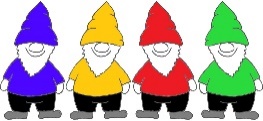 